Weare Public Li			Weare Public Library 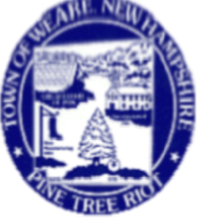 10 Paige Memorial LaneP. O. Box 227Weare, NH 03281Phone: (603) 529-2044Fax: (603) 529-7341                                         E-mail: wearepl@comcast.net   -- Approved Minutes --Minutes
Board of Trustees Meeting Thursday October 6, 2022 Present: Trustees: Chairman Mark Carey, Treasurer Josh Hilliard, Secretary Gina Green, Director Clay Kriese, Alternate(s): Heleen Kurk, Hanna Schofield, Joshua Dick, Librarian: Karen Metcalf The meeting was called to order at 7:02 pm by Chairman Mark Casry as per RSA 91-A: 1-a. Review and acceptance of minutes: the minutes from the September meeting we reviewed and excepted with minor changes.Public Comments: No public comments Acceptance of funds: A public hearing came to order at 7:03pm, per RSA 202-A 4c. The hearing was held to accept funds in the amount of $1,011.60 Treasurer Josh Hilliard moved to accept the funds. Secretary Gina Green seconded the motion. All present were in favor. Director’s Report:
Director Clay Kriese reported a big jump in middle school early reader classes.
Heleen suggests tracking children that come in from front and back doors. Clay states the amount of children should be 150.
Clay, pleased with programs offered at the library, Gaming, and Story time had a great turn out, also a large bump in library cards issued.
Karen Metcalf Librarian has had a very large turn out for the Preschool story time on October 5,2022.
New staff in the children's section as of October 14,2022 Libby and Nicole.
Board of selectman approved trimming of all bushes on the grounds Clay is pleased with the outcome.
Architect meetings October 11,2022 and November 1,2022 @ 6:00 Library Foundation are also invited to come.
Josh motioned to accept the report, Mark second all in favor. Old Business:
Josh stated it was great to meet with Jay from S.M.P and that everyone is on the same page.New Business: Discussed The Prince and The Knight childrens book. Heidi Raiche had written a letter (read by Josh) expressing her surprise in finding this book in the children's section with content that she felt was not appropriate for her small young children; she is requesting the book be removed from the Library. We discussed the book and took a look at this book , Mark asked if Clay had received any other letters of this type , Clay stated this is first one. Is the book part of G.L.A.D brought up by Hannah?
Gina stated her dislike of this book being in the children's section and suggested we have a separate section for these books or stickers placed on them so parents know what they are taking out of the library. Hanah stated a separate section would be awkward. Gina also stated books for young ages that are deemed inappropriate in schools and libraries in Massachusetts. Josh will write a letter to the parent appreciating her opinion but the systems in library do not need to be changed.
Mark made a motion to keep the book in circulation, Josh second, Gina was opposed. Personnel Manual Discussed Library employee policies and how this is handled if an employee is not working out? Heleen questioned the protocol, evaluations?
Hanna express evaluations are a good way of keeping track of progress and giving a warning about certain behaviors good or bad. Josh likes the idea of evaluations taking place but does not see the need to involve the trustees in this.Suggest rewriting the component in manual for trustees reviewing and approving reviews. Mark suggests Clay bring reviews up at the directors report to fill us in.
Josh Dicks asked if all staff applicable for reviews? Clay wants to change performance evaluations, floater holidays if not used within 90 days this will be forfeited. Josh Hillard voted to make these changes Gina second all in favor. Chairman Mark Carey made a motion to adjourn; Treasurer Josh Hilliard seconded the motion. All present were in favor. The meeting adjourned at 8:05pm. Next meeting is November 4,, 2022 at 7:00 pm Respectfully submitted,
Gina Green Recording Secretary 